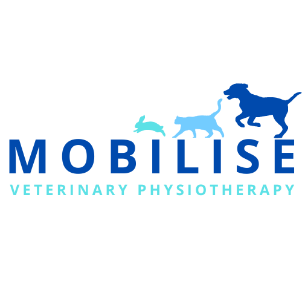 Client’s Surname:Client Address:Client Post Code:Email:Client Telephone Numbers:Home:Mobile:Patient Name:DOB:Vaccination Status:Breed:Any other relevant information:Any other relevant information:Sex:Any other relevant information:Any other relevant information:Veterinary Information (This section MUST be completed, signed by the referring vet and be returned to Mobilise Veterinary Physiotherapy accompanied with the patient’s clinical notes)Veterinary Information (This section MUST be completed, signed by the referring vet and be returned to Mobilise Veterinary Physiotherapy accompanied with the patient’s clinical notes)Veterinary Information (This section MUST be completed, signed by the referring vet and be returned to Mobilise Veterinary Physiotherapy accompanied with the patient’s clinical notes)Veterinary Information (This section MUST be completed, signed by the referring vet and be returned to Mobilise Veterinary Physiotherapy accompanied with the patient’s clinical notes)Veterinary Information (This section MUST be completed, signed by the referring vet and be returned to Mobilise Veterinary Physiotherapy accompanied with the patient’s clinical notes)Referring Veterinary Surgeon:Practice Address:Practice Postcode:Practice Telephone Number:Practice Email Address:Summary of the patient’s injury/condition, current medication and dosage, any areas of caution and relevant information:Summary of the patient’s injury/condition, current medication and dosage, any areas of caution and relevant information:Summary of the patient’s injury/condition, current medication and dosage, any areas of caution and relevant information:Summary of the patient’s injury/condition, current medication and dosage, any areas of caution and relevant information:Summary of the patient’s injury/condition, current medication and dosage, any areas of caution and relevant information:In your opinion is the above-named animal a suitable candidate to undergo Physiotherapy / Laser Treatment? Yes / No (Please delete unsuitable treatments)In your opinion is the above-named animal a suitable candidate to undergo Physiotherapy / Laser Treatment? Yes / No (Please delete unsuitable treatments)In your opinion is the above-named animal a suitable candidate to undergo Physiotherapy / Laser Treatment? Yes / No (Please delete unsuitable treatments)In your opinion is the above-named animal a suitable candidate to undergo Physiotherapy / Laser Treatment? Yes / No (Please delete unsuitable treatments)In your opinion is the above-named animal a suitable candidate to undergo Physiotherapy / Laser Treatment? Yes / No (Please delete unsuitable treatments)I have examined the above-named animal at rest. I can see no reason why he/she should not undertake moderate controlled exercise and therapies. I can see no reason why he/she should not be subject to careful manipulation (by a Veterinary Physiotherapist only).I have examined the above-named animal at rest. I can see no reason why he/she should not undertake moderate controlled exercise and therapies. I can see no reason why he/she should not be subject to careful manipulation (by a Veterinary Physiotherapist only).I have examined the above-named animal at rest. I can see no reason why he/she should not undertake moderate controlled exercise and therapies. I can see no reason why he/she should not be subject to careful manipulation (by a Veterinary Physiotherapist only).I have examined the above-named animal at rest. I can see no reason why he/she should not undertake moderate controlled exercise and therapies. I can see no reason why he/she should not be subject to careful manipulation (by a Veterinary Physiotherapist only).I have examined the above-named animal at rest. I can see no reason why he/she should not undertake moderate controlled exercise and therapies. I can see no reason why he/she should not be subject to careful manipulation (by a Veterinary Physiotherapist only).Veterinary Surgeon’s Signature:Print Name:Date: